«Зелёная» площадка» №23 Широковское с.п. д. АкульцевоПриложение к паспорту «зеленой» площадкиКарта (схема) расположения земельного участка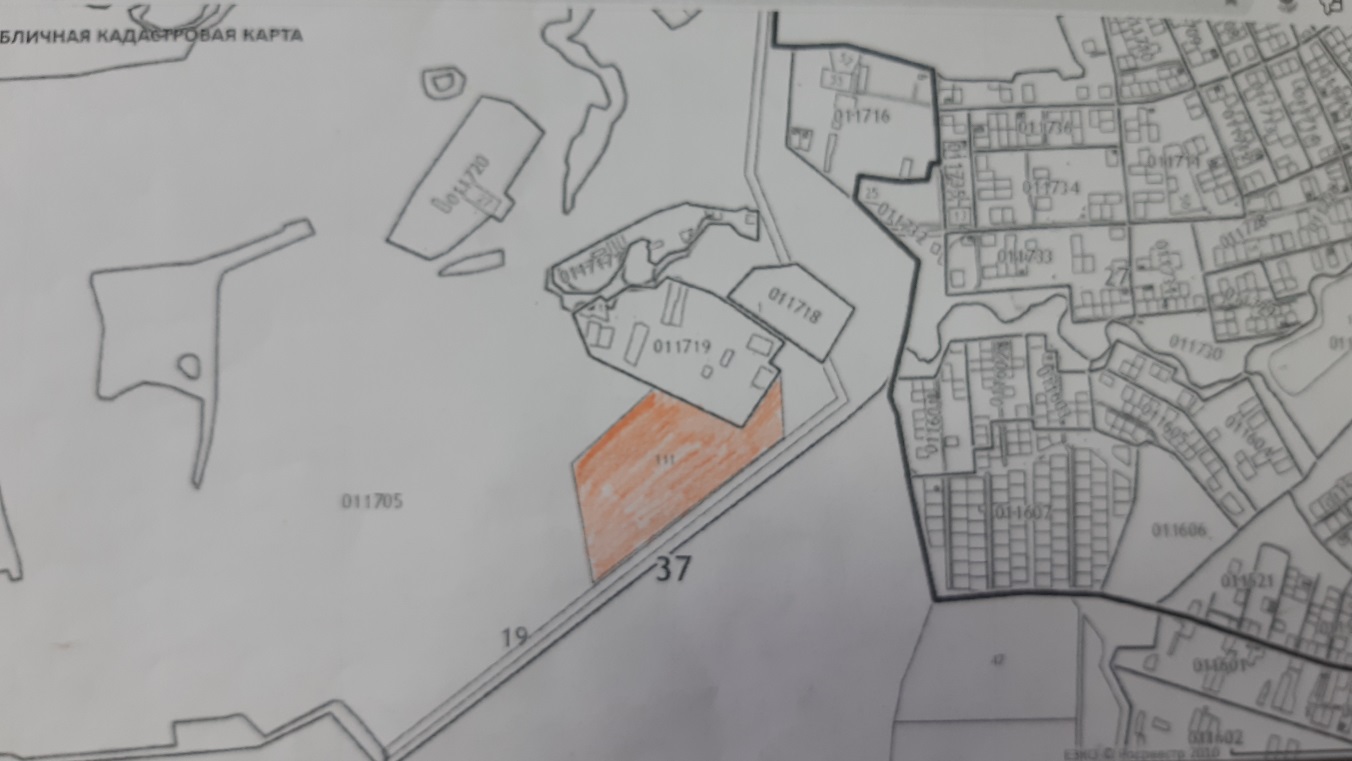 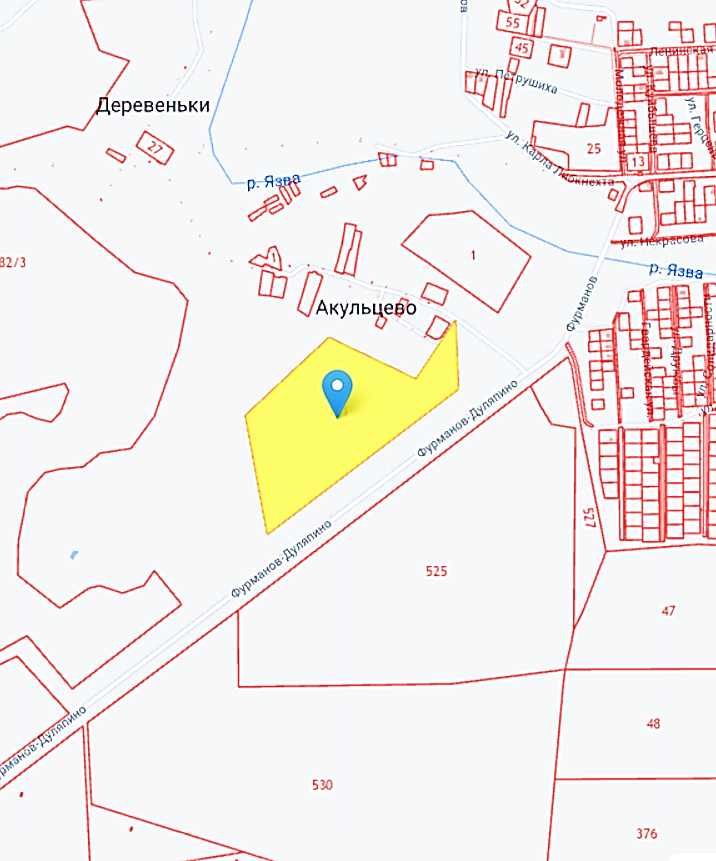 Класс объекта       Земельный участок Кадастровая стоимость участка (руб.) 193 919,9 руб.Категория земель(формулировка в соответствии с Земельным Кодексом РФ)земли сельскохозяйственного назначенияНазначение земельного участка (промышленное, жилищное, общественное, сельскохозяйственное использование или любое)сельскохозяйственное использованиеОписание земельного участка (форма, рельеф и т.п.)Рельеф равнинныйПлощадь (га) 9 гаОписание местоположение объекта                                                 Район Фурмановский районНаселенный пункт д. АкульцевоСобственникФурмановский муниципальный районКонтактное лицо (Ф.И.О.)Белякова Ю.А.Координаты для контакта  тел. 8 (901) 039-13-82e-mail: economy@furmanov.suПервичное назначение объекта для сельскохозяйственного производстваВозможное направление использования участкадля сельскохозяйственного производстваИнженерные коммуникации Водопровод (наличие, возможность подключения, расстояние до точки подключения, возможность бурения скважин)возможность подключения отсутствуетЭлектроэнергия (имеющаяся мощность в наличии, возможность подключения, расстояние до точки подключения)возможность подключения 100 мОтопление (состояние, возможность подключения, расстояние до точки подключения)возможность подключения отсутствуетГаз (имеющаяся мощность в наличии, возможность подключения, расстояние до точки подключения)возможность подключения 400 мКанализация (состояние, возможность подключения, расстояние до точки подключения)-Подъездные пути Собственные подъездные пути (имеются, асфальтная или грунтовая дорога, по пересечённой местности, отсутствуют)Имеется асфальтная дорогаСобственная железнодорожная ветка (имеется, отсутствует)отсутствуетРасстояние до основных автомагистралей, наименование автомагистралей (км)0,05 км до а/д регионального назначения Фурманов-Дуляпино-ПисцовоРасстояние до ближайшей ж/д станции (км)3,6Расстояние до возможной точки врезки в ж/д пути (км)3,6Расстояние до ближайшего жилья (км)0,05 кмКартографические материалы (карта расположения объекта на местности, либо кадастровый план территории) по возможности кадастровые выписки (Формат JPG)имеетсяФотография объекта (Формат JPG)Юридическая документация Наименование и номер документа (договор аренды, свидетельство о праве собственности)Собственность 37:19:011705:111-37/073/2019-2 05.04.2019 10:06:13Вид права Муниципальная собственностьОбременения Не зарегистрированоПроцент готовности (наличие или стадия готовности землеустроительной документации)Предполагаемая форма участияДополнительные сведения (длительность прохождения административных процедур и т.п.)Кадастровый номер 37:19:011705:111Дата подготовки сведений2020 г.